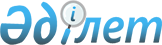 А.Қ.Евниев туралыҚазақстан Республикасы Үкіметінің 2008 жылғы 16 қыркүйектегі N 853 Қаулысы
      Қазақстан Республикасының Үкіметі 

ҚАУЛЫ ЕТЕДІ:




      Арман Қайратұлы Евниев Қазақстан Республикасының Ауыл шаруашылығы вице-министрі болып тағайындалсын.

      

Қазақстан Республикасының




      Премьер-Министрі                                 К.Мәсімов 


					© 2012. Қазақстан Республикасы Әділет министрлігінің «Қазақстан Республикасының Заңнама және құқықтық ақпарат институты» ШЖҚ РМК
				